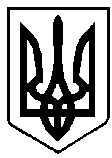 УКРАЇНАРІВНЕНСЬКА ОБЛАСТЬм. ВАРАШР О З П О Р Я Д Ж Е Н Н Яміського голови21 липня   2021 року						 № 193-рПро підготовку та відзначення Дня міста Вараш 12 вересня 2021 рокуЗ метою відзначення у 2021 році 48-ї річниці міста Вараш, керуючись пунктом 20 частини четвертої статті 42 Закону України «Про місцеве самоврядування в Україні»Утворити організаційний комітет з підготовки та відзначення Дня міста Вараш у 2021 році(далі – Організаційний комітет) у складі згідно з додатком 1.Затвердити заходи та план підготовки до відзначення Дня міста Вараш у 2021 році(далі - Заходи) згідно з додатком 2.Департаменту культури, туризму, молоді та спорту забезпечити фінансування заходів відповідно до затвердженого кошторису на 2021 рік.Управлінню документообігу та організаційної роботи виконавчого комітету Вараської міської ради направити підписане розпорядження виконавцям, згідно списку адресатів.Керівникам підприємств, організацій, установ, відповідних управлінь та відділів виконавчого комітету Вараської міської ради забезпечити виконання заходів звідзначення Дня міста Вараш у 2021 році.Контроль за виконанням розпорядження покласти на заступника міського голови з питань діяльності виконавчих органів ради згідно з розподілом функціональних обов’язків.Міський головаОлександр МЕНЗУЛПроєкт розпорядження підготував:Директор департаменту                                    Наталія ПЕТРОВИЧПогоджено:Заступник міського голови 					    Дмитро СТЕЦЮККеруючий справами виконавчого комітету                                                       Сергій ДЕНЕГАНачальник управління документообігу та організаційної роботи                          Оксана БАЗЕЛЮК